Form V.2013中 华 人 民 共 和 国 签 证 申 请 表Визовая анкета Китайской Народной Республики(Для материковой части Китая только)申请人必须如实、完整、清楚地填写本表格。请逐项在空白处用中文或俄文大写字母打印填写，或在□内打√选择。如有关项目不适用，请写“无”。Предоставленные в данной анкете сведениея должны быть достоверными, полными и чёткими. Просьба печатать их в графах на китайском языке или заглавными буквами на русском языке, или по вашим выборам ставьте √ в □. Если вы не сможете заполнить какую-либо графу, то поставьте Нет.一、个人信息 Раздел 1. Персональные данные二、旅行信息 Раздел 2: Информация о ваших поездках三、其他事项 Раздел 3: Прочие сведения四、声明及签名 Раздел 4: Заявление и подпись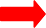 五、他人代填申请表时填写以下内容 Раздел 5：Если данная анкета заполнена другим лицом, укажите ниже.1.1 英文姓名姓 Фамилия姓 Фамилия姓 ФамилияФ.И.О.латинскими буквами как в паспорте姓 Фамилия姓 Фамилия姓 Фамилия粘贴一张近期正面免冠、浅色背景的彩色护照照片。照片/фотоНаклейте цветное фото (фас паспортного размера без головного убора на светлом фоне)Ф.И.О.латинскими буквами как в паспорте中间名 Отчество中间名 Отчество中间名 Отчество粘贴一张近期正面免冠、浅色背景的彩色护照照片。照片/фотоНаклейте цветное фото (фас паспортного размера без головного убора на светлом фоне)Ф.И.О.латинскими буквами как в паспорте名 Имя名 Имя名 Имя粘贴一张近期正面免冠、浅色背景的彩色护照照片。照片/фотоНаклейте цветное фото (фас паспортного размера без головного убора на светлом фоне)1.2 中文姓名Китайское имя и фамилия1.2 中文姓名Китайское имя и фамилия1.3 别名或曾用名Другие или бывшие имена1.3 别名或曾用名Другие или бывшие имена粘贴一张近期正面免冠、浅色背景的彩色护照照片。照片/фотоНаклейте цветное фото (фас паспортного размера без головного убора на светлом фоне)1.4 性别 Пол□ 男 M	□ 女 Ж粘贴一张近期正面免冠、浅色背景的彩色护照照片。照片/фотоНаклейте цветное фото (фас паспортного размера без головного убора на светлом фоне)1.4 性别 Пол□ 男 M	□ 女 Ж1.5 出生日期1.5 出生日期1.4 性别 Пол□ 男 M	□ 女 ЖДата рождения (год-месяц-число)Дата рождения (год-месяц-число)1.6 现有国籍Гражданство (в настоящее время)1.6 现有国籍Гражданство (в настоящее время)1.7 曾有国籍 Бывшее гражданство1.7 曾有国籍 Бывшее гражданство1.7 曾有国籍 Бывшее гражданство1.8 出生地点(市、省/州、国)Место рождения (город/область/страна)1.8 出生地点(市、省/州、国)Место рождения (город/область/страна)1.8 出生地点(市、省/州、国)Место рождения (город/область/страна)1.8 出生地点(市、省/州、国)Место рождения (город/область/страна)1.8 出生地点(市、省/州、国)Место рождения (город/область/страна)1.9 身份证/公民证号码Номер общегражданского паспорта гражданина1.9 身份证/公民证号码Номер общегражданского паспорта гражданина1.9 身份证/公民证号码Номер общегражданского паспорта гражданина1.9 身份证/公民证号码Номер общегражданского паспорта гражданина1.9 身份证/公民证号码Номер общегражданского паспорта гражданина1.10 护照/旅行证件种类 Вид паспорта1.10 护照/旅行证件种类 Вид паспорта外交 Дипломатический	□ 公务、官员 Служебный普通 Общегражданский□ 其他证件(请说明) Иное (уточнить):外交 Дипломатический	□ 公务、官员 Служебный普通 Общегражданский□ 其他证件(请说明) Иное (уточнить):外交 Дипломатический	□ 公务、官员 Служебный普通 Общегражданский□ 其他证件(请说明) Иное (уточнить):1.11 护照号码Номер паспорта1.11 护照号码Номер паспорта1.12 签发日期Дата выдачи (год-месяц-число)1.12 签发日期Дата выдачи (год-месяц-число)1.12 签发日期Дата выдачи (год-месяц-число)1.13 签发地点Место выдачи паспорта1.13 签发地点Место выдачи паспорта1.14 失效日期Действителен до: (год-месяц-число)1.14 失效日期Действителен до: (год-месяц-число)1.14 失效日期Действителен до: (год-месяц-число)1.15 当前职业（可选多项）Профессия(и)商人 Бизнесмен	□ 前/现任议员 Бывший / действующий депутат парламента公司职员 Служащий в разных компаниях	职位 Должность 	演艺人员 Конферансье/эстрадный артист	□ 前/现任政府官员 Бывший / действующий工人/农民 Промышленный /	правительственный чиновникСельскохозяйственный работник	职位 Должность 	学生 Учащийся	□ 军人 Военнослужащий乘务人员 Член экипажа	职位 Должность 	自雇 Частный предприниматель	□ 非政府组织人员 Сотрудники НПО无业 Безработный	□ 宗教人士 Священнослужитель退休 Пенсионер	□ 新闻从业人员 Работник СМИ其他(请说明) Иное (уточнить):商人 Бизнесмен	□ 前/现任议员 Бывший / действующий депутат парламента公司职员 Служащий в разных компаниях	职位 Должность 	演艺人员 Конферансье/эстрадный артист	□ 前/现任政府官员 Бывший / действующий工人/农民 Промышленный /	правительственный чиновникСельскохозяйственный работник	职位 Должность 	学生 Учащийся	□ 军人 Военнослужащий乘务人员 Член экипажа	职位 Должность 	自雇 Частный предприниматель	□ 非政府组织人员 Сотрудники НПО无业 Безработный	□ 宗教人士 Священнослужитель退休 Пенсионер	□ 新闻从业人员 Работник СМИ其他(请说明) Иное (уточнить):商人 Бизнесмен	□ 前/现任议员 Бывший / действующий депутат парламента公司职员 Служащий в разных компаниях	职位 Должность 	演艺人员 Конферансье/эстрадный артист	□ 前/现任政府官员 Бывший / действующий工人/农民 Промышленный /	правительственный чиновникСельскохозяйственный работник	职位 Должность 	学生 Учащийся	□ 军人 Военнослужащий乘务人员 Член экипажа	职位 Должность 	自雇 Частный предприниматель	□ 非政府组织人员 Сотрудники НПО无业 Безработный	□ 宗教人士 Священнослужитель退休 Пенсионер	□ 新闻从业人员 Работник СМИ其他(请说明) Иное (уточнить):商人 Бизнесмен	□ 前/现任议员 Бывший / действующий депутат парламента公司职员 Служащий в разных компаниях	职位 Должность 	演艺人员 Конферансье/эстрадный артист	□ 前/现任政府官员 Бывший / действующий工人/农民 Промышленный /	правительственный чиновникСельскохозяйственный работник	职位 Должность 	学生 Учащийся	□ 军人 Военнослужащий乘务人员 Член экипажа	职位 Должность 	自雇 Частный предприниматель	□ 非政府组织人员 Сотрудники НПО无业 Безработный	□ 宗教人士 Священнослужитель退休 Пенсионер	□ 新闻从业人员 Работник СМИ其他(请说明) Иное (уточнить):1.16 受教育程度Образование研究生 Магистр	□ 大学 Бакалавр其他(请说明) Иное (уточнить):研究生 Магистр	□ 大学 Бакалавр其他(请说明) Иное (уточнить):研究生 Магистр	□ 大学 Бакалавр其他(请说明) Иное (уточнить):研究生 Магистр	□ 大学 Бакалавр其他(请说明) Иное (уточнить):1.17 工作单位/学校 Место работы/учебы名称Название名称Название联系电话Номер телефона联系电话Номер телефона1.17 工作单位/学校 Место работы/учебы地址 Адрес地址 Адрес邮政编码Почтовый индекс邮政编码Почтовый индекс1.18 家庭住址Домашний адрес1.18 家庭住址Домашний адрес1.18 家庭住址Домашний адрес1.19 邮政编码Почтовый индекс1.19 邮政编码Почтовый индекс1.20 电话/手机Домашний/мобильный номер телефона1.20 电话/手机Домашний/мобильный номер телефона1.20 电话/手机Домашний/мобильный номер телефона1.21 电子邮箱Адрес электронной почты (e-mail)1.21 电子邮箱Адрес электронной почты (e-mail)1.22 婚姻状况 Семейное положение	□ 已婚Женат/замужем	□ 单身Холост/незамужем	□ 其他 Иное (уточнить):1.22 婚姻状况 Семейное положение	□ 已婚Женат/замужем	□ 单身Холост/незамужем	□ 其他 Иное (уточнить):1.22 婚姻状况 Семейное положение	□ 已婚Женат/замужем	□ 单身Холост/незамужем	□ 其他 Иное (уточнить):1.22 婚姻状况 Семейное положение	□ 已婚Женат/замужем	□ 单身Холост/незамужем	□ 其他 Иное (уточнить):1.22 婚姻状况 Семейное положение	□ 已婚Женат/замужем	□ 单身Холост/незамужем	□ 其他 Иное (уточнить):1.23 主要家庭成员(配偶、子女、父母等,可另纸)Основные члены	семьи (супруг//а,дети, родители и	т.д.,	могут быть напечатаны на отдельномлисте)姓名 Ф.И.О.国籍 Гражданство职业 Профессия关系 Отношения1.23 主要家庭成员(配偶、子女、父母等,可另纸)Основные члены	семьи (супруг//а,дети, родители и	т.д.,	могут быть напечатаны на отдельномлисте)1.23 主要家庭成员(配偶、子女、父母等,可另纸)Основные члены	семьи (супруг//а,дети, родители и	т.д.,	могут быть напечатаны на отдельномлисте)1.23 主要家庭成员(配偶、子女、父母等,可另纸)Основные члены	семьи (супруг//а,дети, родители и	т.д.,	могут быть напечатаны на отдельномлисте)1.23 主要家庭成员(配偶、子女、父母等,可另纸)Основные члены	семьи (супруг//а,дети, родители и	т.д.,	могут быть напечатаны на отдельномлисте)1.24紧急联络人信息Контактноелицо при ЧП姓名Ф.И.О.姓名Ф.И.О.手机Номер мобильного телефона手机Номер мобильного телефона1.24紧急联络人信息Контактноелицо при ЧП与申请人的关系Отношения с заявителем与申请人的关系Отношения с заявителем与申请人的关系Отношения с заявителем与申请人的关系Отношения с заявителем1.25 申请人申请签证时所在的国家或地区 Страна или территория,где находится заявитель при подаче заявления на эту визу1.25 申请人申请签证时所在的国家或地区 Страна или территория,где находится заявитель при подаче заявления на эту визу1.25 申请人申请签证时所在的国家或地区 Страна или территория,где находится заявитель при подаче заявления на эту визу□ 官方访问 Официальный визит□ 常驻外交、领事、国际组织人员□ 常驻外交、领事、国际组织人员□ 常驻外交、领事、国际组织人员□ 旅游 Туризмв качестве резидента дипломата, консула или сотрудника международных организацийв качестве резидента дипломата, консула или сотрудника международных организацийв качестве резидента дипломата, консула или сотрудника международных организаций□ 交流、考察、访问 Неделовой визит□ 永久居留 Постоянные резиденты□ 永久居留 Постоянные резиденты□ 永久居留 Постоянные резиденты□ 商业贸易 Бизнес□ 工作 Работа□ 工作 Работа□ 工作 Работа□ 人才引进 Введение талантов□ 寄养 Проживание в приемной семье□ 寄养 Проживание в приемной семье□ 寄养 Проживание в приемной семье□ 执行乘务 Член экипажа□ 过境 Транзит□ 短期探望中国公民或者具有中国永久居留资格的外□ 与中国公民或者具有中国永久居留资格的外国人□ 与中国公民或者具有中国永久居留资格的外国人□ 与中国公民或者具有中国永久居留资格的外国人2.1 申请国人家庭团聚居留超过 180 日家庭团聚居留超过 180 日家庭团聚居留超过 180 日入境事由 Цель поездки в КНРКраткосрочный визит к гражданину КНР или иностранному гражданину с постоянным видом на жительство в КНРВоссоединение с семьей на срок свыше 180 дней с гражданином КНР или иностранным гражданином с постоянным видом на жительствов КНРВоссоединение с семьей на срок свыше 180 дней с гражданином КНР или иностранным гражданином с постоянным видом на жительствов КНРВоссоединение с семьей на срок свыше 180 дней с гражданином КНР или иностранным гражданином с постоянным видом на жительствов КНР□ 短期探望因工作、学习等事由在中国停留居留的外国人Краткосрочный визит к иностранномугражданину, который	учится или работает в КНР□ 长期探望因工作、学习等事由在中国居留的外国□ 长期探望因工作、学习等事由在中国居留的外国□ 长期探望因工作、学习等事由在中国居留的外国□ 短期探望因工作、学习等事由在中国停留居留的外国人Краткосрочный визит к иностранномугражданину, который	учится или работает в КНР人人人□ 短期探望因工作、学习等事由在中国停留居留的外国人Краткосрочный визит к иностранномугражданину, который	учится или работает в КНРКак сопровождающий член семьи иностранного гражданина, который работает или учится в КНРКак сопровождающий член семьи иностранного гражданина, который работает или учится в КНРКак сопровождающий член семьи иностранного гражданина, который работает или учится в КНР□ 短期学习□ 长期学习□ 长期学习□ 长期学习Краткосрочное обучение до 180 днейДолгосрочное обучение свыше 180 днейДолгосрочное обучение свыше 180 днейДолгосрочное обучение свыше 180 дней□ 短期采访报道□ 外国常驻中国新闻机构记者□ 外国常驻中国新闻机构记者□ 外国常驻中国新闻机构记者Краткосрочная командировка корреспондентовПостоянное аккредитование корреспондентовПостоянное аккредитование корреспондентовПостоянное аккредитование корреспондентов□ 其他(请说明) Иное (уточнить):：□ 其他(请说明) Иное (уточнить):：□ 其他(请说明) Иное (уточнить):：□ 其他(请说明) Иное (уточнить):：2.2 计划入境次数一次(自签发之日起 3 个月有效) Однократный въезд-выезд (срок действия 3 месяца с даты выдачи визы)二次(自签发之日起 3-6 个月有效) Двукратный (срок действия 3-6 месяцев)一次(自签发之日起 3 个月有效) Однократный въезд-выезд (срок действия 3 месяца с даты выдачи визы)二次(自签发之日起 3-6 个月有效) Двукратный (срок действия 3-6 месяцев)一次(自签发之日起 3 个月有效) Однократный въезд-выезд (срок действия 3 месяца с даты выдачи визы)二次(自签发之日起 3-6 个月有效) Двукратный (срок действия 3-6 месяцев)一次(自签发之日起 3 个月有效) Однократный въезд-выезд (срок действия 3 месяца с даты выдачи визы)二次(自签发之日起 3-6 个月有效) Двукратный (срок действия 3-6 месяцев)Планируемое□ 半年多次（自签发之日起 6 个月有效) Многократный (в течение 6 месяцев)□ 半年多次（自签发之日起 6 个月有效) Многократный (в течение 6 месяцев)□ 半年多次（自签发之日起 6 个月有效) Многократный (в течение 6 месяцев)□ 半年多次（自签发之日起 6 个月有效) Многократный (в течение 6 месяцев)число посещений一年多次（自签发之日起 1 年有效) Многократный (в течение 12 месяцев)其他（请说明）Иное (уточнить):一年多次（自签发之日起 1 年有效) Многократный (в течение 12 месяцев)其他（请说明）Иное (уточнить):一年多次（自签发之日起 1 年有效) Многократный (в течение 12 месяцев)其他（请说明）Иное (уточнить):一年多次（自签发之日起 1 年有效) Многократный (в течение 12 месяцев)其他（请说明）Иное (уточнить):2.3 是否申请加急服务 Вы подаете заявку на срочный сервис ?注：加急服务须经领事官员批准，将加收费用。 Примечание: Срочный сервис нуждается в одобрении консула, могут применяться. дополнительные сборы2.3 是否申请加急服务 Вы подаете заявку на срочный сервис ?注：加急服务须经领事官员批准，将加收费用。 Примечание: Срочный сервис нуждается в одобрении консула, могут применяться. дополнительные сборы2.3 是否申请加急服务 Вы подаете заявку на срочный сервис ?注：加急服务须经领事官员批准，将加收费用。 Примечание: Срочный сервис нуждается в одобрении консула, могут применяться. дополнительные сборы□ 是 Да□ 否 Нет2.4 本次行程预计首次抵达中国的日期:Предполагаемая	дата	въезда в КНР (год-месяц-число)2.4 本次行程预计首次抵达中国的日期:Предполагаемая	дата	въезда в КНР (год-месяц-число)2.5 预计行程中单次在华停留的最长天数Срок пребывания каждой поездки в КНР2.5 预计行程中单次在华停留的最长天数Срок пребывания каждой поездки в КНРДней日期 Дата详细地址 Подробный адрес2.6 在中国境内行程（按时间顺序,可附另纸填写）Маршрут в КНР (во временнойпоследовательн-ности, могут быть напечатаны на отдельном листе)Маршрут в КНР (во временнойпоследовательн-ности, могут быть напечатаны на отдельном листе)Маршрут в КНР (во временнойпоследовательн-ности, могут быть напечатаны на отдельном листе)2.7 谁将承担在中国期间的费用？Кто оплачивает расходы заявителя на проезд и во время пребывания в КНР?2.7 谁将承担在中国期间的费用？Кто оплачивает расходы заявителя на проезд и во время пребывания в КНР?姓名或名称姓名或名称НазваниеНазвание2.8 中国境内邀请单位或地址地址个人信息АдресАдресИнформация о приглашающей стороне в КНРИнформация о приглашающей стороне в КНР联系电话Номер телефона联系电话Номер телефона与申请人关系与申请人关系Отношения с заявителемОтношения с заявителем2.9 是否曾经获得过中国签证？如有，请说明最近一次获得中国签证的时间和地点。Вам когда-нибудь были предоставлены китайские визы? Если да, пожалуйста, указать дату и место, когда вам в последний раз была выдана виза.2.9 是否曾经获得过中国签证？如有，请说明最近一次获得中国签证的时间和地点。Вам когда-нибудь были предоставлены китайские визы? Если да, пожалуйста, указать дату и место, когда вам в последний раз была выдана виза.2.10 过去 12 个月中访问的其他国家或地区Были ли вы в других странах за последние 12 месяцев? Если да, укажите дату, страну посещения и цели поездки.2.10 过去 12 个月中访问的其他国家或地区Были ли вы в других странах за последние 12 месяцев? Если да, укажите дату, страну посещения и цели поездки.3.1 是否曾在中国超过签证或居留许可允许的期限停留？Были ли вы в КНР с незаконным нахождением?□是Да□否Нет3.2 是否曾经被拒绝签发中国签证,或被拒绝进入中国？Вам когда-либо отказывали в выдаче китайской визы или во въезде в КНР?□是Да□否Нет3.3 是否在中国或其他国家有犯罪记录？Наличие судимости в КНР или в других странах?□是Да□否Нет3.4 是否具有以下任一种情形 Болеете ли вы нижеперечисленными болезнями?严重精神障碍 Тяжелая психическая传染性肺结核病 Открытый туберкулез легких可能危害公共卫生的其他传染病 Прочие опасные для общества заразные болезни□是Да□否Нет3.5 近 30 日内是否前往过流行性疾病传染的国家或地区？Были ли вы в странах, имеющих заразные болезни за прошедший месяц?□是Да□否Нет3.6 如果对 3.1 到 3.5 的任何一个问题选择“是”，请在下面详细说明。Просьба дать подробные разъяснения в случае ответов Да на вопросы, указанные в пунктах 3.1-3.53.6 如果对 3.1 到 3.5 的任何一个问题选择“是”，请在下面详细说明。Просьба дать подробные разъяснения в случае ответов Да на вопросы, указанные в пунктах 3.1-3.53.6 如果对 3.1 到 3.5 的任何一个问题选择“是”，请在下面详细说明。Просьба дать подробные разъяснения в случае ответов Да на вопросы, указанные в пунктах 3.1-3.53.6 如果对 3.1 到 3.5 的任何一个问题选择“是”，请在下面详细说明。Просьба дать подробные разъяснения в случае ответов Да на вопросы, указанные в пунктах 3.1-3.53.7 如果有本表未涉及而需专门陈述的其他与签证申请相关的事项，请在此或另纸说明。Если вы располагаете большей информацией, чем указали в анкете, пожалуйста заполните эту графу ниже или на отдельном листе.3.7 如果有本表未涉及而需专门陈述的其他与签证申请相关的事项，请在此或另纸说明。Если вы располагаете большей информацией, чем указали в анкете, пожалуйста заполните эту графу ниже или на отдельном листе.3.7 如果有本表未涉及而需专门陈述的其他与签证申请相关的事项，请在此或另纸说明。Если вы располагаете большей информацией, чем указали в анкете, пожалуйста заполните эту графу ниже или на отдельном листе.3.7 如果有本表未涉及而需专门陈述的其他与签证申请相关的事项，请在此或另纸说明。Если вы располагаете большей информацией, чем указали в анкете, пожалуйста заполните эту графу ниже или на отдельном листе.3.8 如申请人护照中的偕行人与申请人一同旅行，请将偕行人照片粘贴在下面并填写偕行人信息。Если кто-то путешествует с заявителем и вписан в паспорт заявителя, приклейте его фото и предоставьте информацию ниже.3.8 如申请人护照中的偕行人与申请人一同旅行，请将偕行人照片粘贴在下面并填写偕行人信息。Если кто-то путешествует с заявителем и вписан в паспорт заявителя, приклейте его фото и предоставьте информацию ниже.3.8 如申请人护照中的偕行人与申请人一同旅行，请将偕行人照片粘贴在下面并填写偕行人信息。Если кто-то путешествует с заявителем и вписан в паспорт заявителя, приклейте его фото и предоставьте информацию ниже.3.8 如申请人护照中的偕行人与申请人一同旅行，请将偕行人照片粘贴在下面并填写偕行人信息。Если кто-то путешествует с заявителем и вписан в паспорт заявителя, приклейте его фото и предоставьте информацию ниже.偕行人信息Информация偕行人 1Лицо 1粘贴照片于此Фото偕行人 2Лицо 2粘贴照片于此Фото偕行人 3Лицо 3粘贴照片于此Фото姓名Ф.И.О.性别Пол生日Дата рождения (год-месяц-число)5.1 姓名 Ф.И.О.5.2 与申请人关系Отношения с заявителем5.3 地址 Адрес5.4 电话 Номер телефона5.5 声明 Заявление我声明本人是根据申请人要求而协助填表，证明申请人理解并确认表中所填写内容准确无误。Я заявляю, что я заполнил (а) анкету по просьбе заявителя и сам заявитель понимает и заверяет правильность данных в анкете.代填人签名/Подпись：		日期/Дата(год-месяц-число):    	5.5 声明 Заявление我声明本人是根据申请人要求而协助填表，证明申请人理解并确认表中所填写内容准确无误。Я заявляю, что я заполнил (а) анкету по просьбе заявителя и сам заявитель понимает и заверяет правильность данных в анкете.代填人签名/Подпись：		日期/Дата(год-месяц-число):    	5.5 声明 Заявление我声明本人是根据申请人要求而协助填表，证明申请人理解并确认表中所填写内容准确无误。Я заявляю, что я заполнил (а) анкету по просьбе заявителя и сам заявитель понимает и заверяет правильность данных в анкете.代填人签名/Подпись：		日期/Дата(год-месяц-число):    	5.5 声明 Заявление我声明本人是根据申请人要求而协助填表，证明申请人理解并确认表中所填写内容准确无误。Я заявляю, что я заполнил (а) анкету по просьбе заявителя и сам заявитель понимает и заверяет правильность данных в анкете.代填人签名/Подпись：		日期/Дата(год-месяц-число):    	